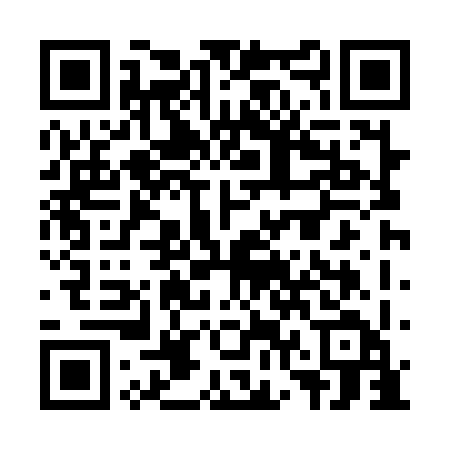 Ramadan times for Achutupo, PanamaMon 11 Mar 2024 - Wed 10 Apr 2024High Latitude Method: NonePrayer Calculation Method: Muslim World LeagueAsar Calculation Method: ShafiPrayer times provided by https://www.salahtimes.comDateDayFajrSuhurSunriseDhuhrAsrIftarMaghribIsha11Mon5:115:116:2112:223:396:236:237:2912Tue5:115:116:2012:223:396:236:237:2913Wed5:105:106:2012:213:386:236:237:2914Thu5:105:106:1912:213:376:236:237:2915Fri5:095:096:1912:213:376:236:237:2916Sat5:095:096:1812:203:366:236:237:2917Sun5:085:086:1812:203:366:236:237:2818Mon5:075:076:1712:203:356:236:237:2819Tue5:075:076:1612:203:346:236:237:2820Wed5:065:066:1612:193:346:236:237:2821Thu5:065:066:1512:193:336:236:237:2822Fri5:055:056:1512:193:326:236:237:2823Sat5:055:056:1412:183:326:236:237:2824Sun5:045:046:1412:183:316:236:237:2825Mon5:035:036:1312:183:306:236:237:2826Tue5:035:036:1312:183:296:236:237:2827Wed5:025:026:1212:173:296:236:237:2828Thu5:025:026:1112:173:286:226:227:2829Fri5:015:016:1112:173:276:226:227:2830Sat5:005:006:1012:163:266:226:227:2831Sun5:005:006:1012:163:266:226:227:281Mon4:594:596:0912:163:256:226:227:282Tue4:594:596:0912:153:246:226:227:283Wed4:584:586:0812:153:236:226:227:284Thu4:574:576:0812:153:226:226:227:285Fri4:574:576:0712:153:216:226:227:286Sat4:564:566:0712:143:216:226:227:287Sun4:564:566:0612:143:206:226:227:288Mon4:554:556:0612:143:196:226:227:289Tue4:544:546:0512:133:186:226:227:2910Wed4:544:546:0412:133:176:226:227:29